                                            MYcÖRvZš¿x evsjv‡`k miKvi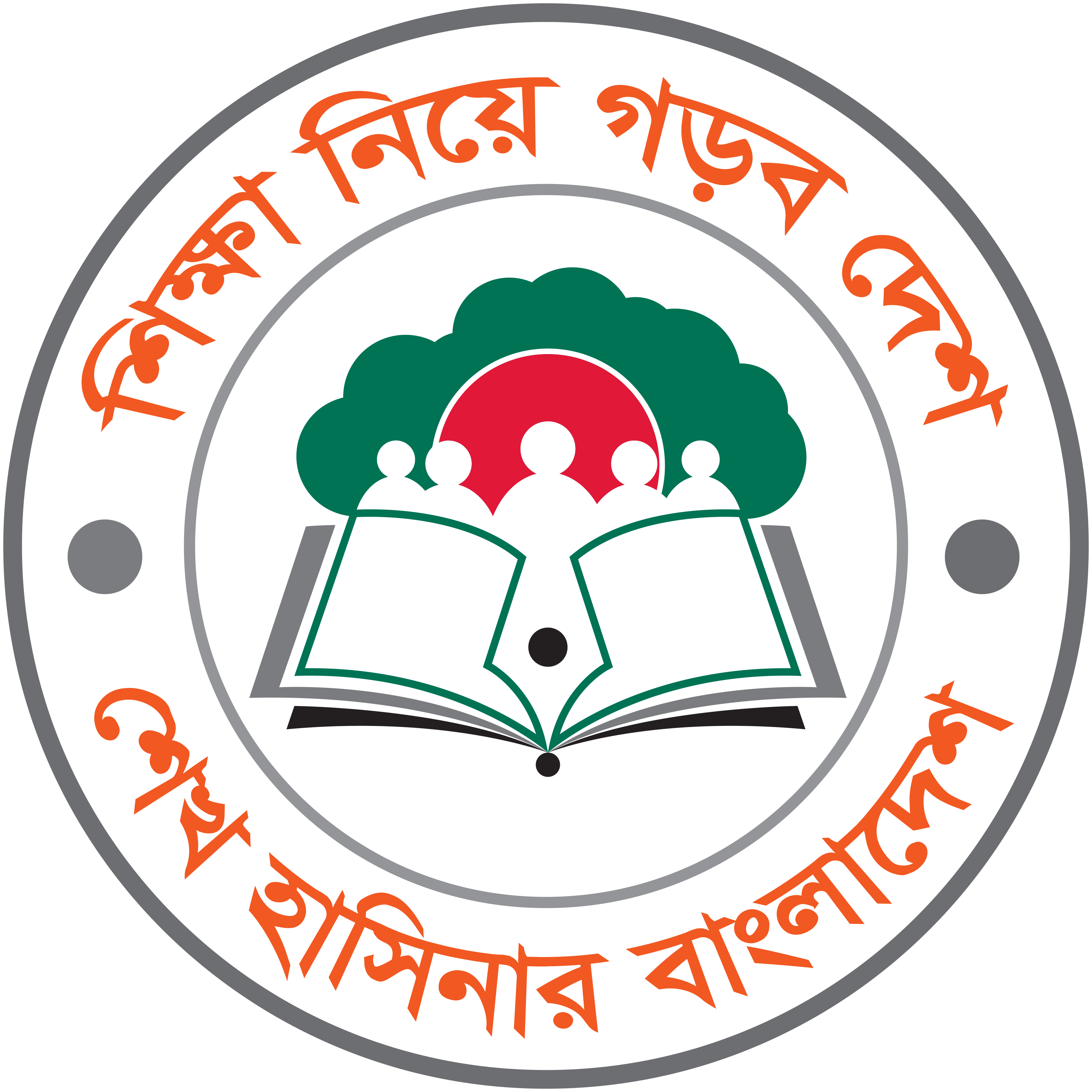                                  Dc‡Rjv gva¨wgK wkÿv অফিসারের Kvh©vjq
                                                 P›`bvBk,PÆMÖvg|Email: useochandanaish@gmail.com০১পশ্চিম এলাহাবাদ আহমদীয়া সুন্নিয়া ফাযিল মাদরাসামোঃ রফিকুল ইসলাম01819369790paasfm1977@gmail.com 104190০২হাশিমপুর মকবুলিয়া ফাযিল মাদরাসামুহাম্মদ নুরুল আলম01818379908hmfm008@gmail.com 104187০৩জাফরাবাদ ফাযিল মাদরাসামোঃ আব্দুল গফুর01819336071jafarabadfazilm@gmail.com 104282০৪জোয়ারা ইসলামিয়া ফাযিল মাদরাসামৌলানা আমিনুর রহমান01819608315joaramadrasah57@gmail.com 104194০৫জামিজুরী রজবিয়া আজিজিয়া (র:) সুন্নিয়া ফাযিল মাদরাসামো: সিরাজ উদ্দিন (ভার.)01819973658basharmastertrainer@gmail.com104186০৬চাগাচর মুছাবিয়া নসিমিয়া ফাযিল মাদরাসাআহমেদ রেজা01817050809104193০৭সাতবাড়ীয়া বার আউলিয়া হামেদিয়া সিনিয়র মাদরাসাআব্দুর রহমান01814376834satbariabaroawliaalimmadrasha@gmail.com 104183০৮বরকল ছালামতিয়া সুন্নিয়া সিনিয়র মাদ্রাসামনছুরুল আলম01913019241barkalssamadrasha@gmail.com104196০৯হাছনদন্ডী এম রহমান সিনিয়র মাদরাসামোঃ আবুল বশর01817258296hasondondimadrasha@gmail.com104188১০জাহাঁগিরিয়া ছুফিয়া সুন্নিয়া দাখিল মাদরাসামোঃ মোবারক আলী01711341855jahagiriassdmadrasah@gmail.com 104181১১সাতবাড়ীয়া শাহ আমানত (র:) দাখিল মাদ্রাসামোহাম্মদুল হক01814816846shahamanat84@gmail.com104184১২বরমা ইসলামিয়া দাখিল মাদরাসামু. নূরুল হক01884298683bidmadrashah@gmail.com 104197১৩কানাইমাদারী ইসলামিয়া কাদেরিয়া সুন্নিয়া দাখিল মাদরাসামৌ. আজিজুল্লাহ01818466889104189১৪পাঠানদন্ডী তাহেরীয়া ছাবেরীয়া সুন্নিয়া দাখিল মাদরাসাএ টি এম আব্দুস সাত্তার01819635066atmasatteralkaderi@gmail.com104192১৫দক্ষিণ হাশিমপুর ভান্ডারী পাড়া দাখিল মাদরাসামৌ. মোঃ ওবাইদুল হক01817253632hmkb.madrasha104185@gmail.com 104185১৬উত্তর হারাল পূব জোয়ারা মহিলা দাখিল মাদ্রাসামৌ. মুহা: মুহছেন ছিদ্দিকী01814100985uhpjmdmadrasah@gmail.com104191